Student Government Association 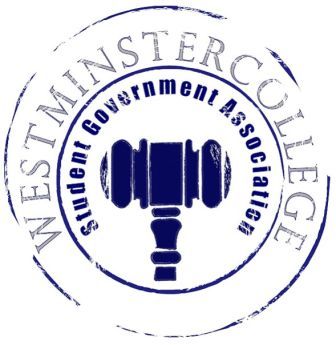 February 8, 2017Meeting MinutesPrayer by Michael AngiolelliRoll Call and AnnouncementsAll senators are here and accounted for except John Arcuri, Natasha Pacifico, Macaya Yao, and Keely Flynn.Approval of MinutesMotion to approve last week’s minutes by Sarah Conn, seconded by Katherine MarraExecutive Officers ReportPresident – Cory HughesPresidential UpdatePresident Richardson attended the SGA Meeting to present her update to the SGA. She has worked closely with the administration to produce a comprehensive list of renovations that the school will provide for campus facilities and infrastructure that are “durable, flexible and environmentally responsible to support the full educational and residential experiences of current and future students.”Reminder to Vote for next year’s Slate!Mystery Giveaway orderedVice President – Channing PiferNo ReportSecretary – Regino FloresSenator Attendance32 Senators in attendance this eveningTreasurer – David JamiesonNYC Revenue - $5,350.00 (Special Events Rollover)Student Organization of the Month - $50.00 (Service)Mystery Give-A-Way - $2,639.45 (Rollover)Pizza for QCC - $21.00 (Student Concerns)Rollover Spending Allocation RequestsFishery and Bird Blind ($7,500 & $3,500)Dr. Krantz came to speak the field station in regards to making it more attractive for student activity by creation of these facilities with which students can interact. Cheerleading Mats ($1,700)Emily Wright brought to our attention that the cheer team has no cheerleading mats, which is unsafe and can lead to decreased performance. The team does not have the funds to buy mats themselves, but we could help to accomplish this task.Music Department Lounge ($4,300)Jordan Sherman represents the School of Music to demonstrate that the deplorable condition of the lounge is both degrading to music major morale and repulsive to prospective students who have a limited perspective of campus facilities. They are requesting money for new tables, chairs, and lockers to increase functionality of the space.Open ForumCommittee MeetingsFinance – Carl CarpenterCarillon Club Allocation VoteModel UN Allocation VoteAcademics – Anna DanielsURAC Committee met Discussed NCUR in Memphis and which students will be attendingOne student will be selected to attend the undergraduate research council of the capitol, in Harrisburg. There will also be a pilot program for a student do participate in a 4-week research project over the summer to do research with a professor of their choice. Three names will be picked for the McGee women’s institute genetics lab. They finished planning URAC for March 1. Keynote speaker has been selected. Advertisements for academic clubs are being accepted for the URAC programs as well. Curriculum committee approved art IP for African Art class.VPAA SGA LunchSurveys will be sent out to review the candidates after lunch	Diversity – Jordan ShermanWomen’s Drive Donation TotalDonation of over 1,000 items (totaling over $300)Additional $20 donationThank you to everybody who participated; it was a very meaningful effort	Special Events – Heaven BrownNYC Waivers Due	Must be completed if you are attending NYC Trip. Otherwise, your spot in the trip will be forfeited. Please come to the SGA office during Slate office hours or e-mail Heaven Brown for a link at browhy22@wclive.westminster.eduService- Chloe KnappenbergerCaity Kourakos received a thank-you letter from operation gratitude“Every box, every piece of paper…means a lot to us when we are away from home.”Thank you to everybody who participated in writing letters to the TroopsGod Bless America	Student Concerns – Chris IsraelStudent ConcernsDifferent style oven compared to the panini pressesAlternative ovens would price around $10,000 – not in budget for SodexoTanner Easley willing to donate toaster ovenFACJeff Creveling spoke about future plans for food service, including shifting lunch hours in Duff, or possibly extending to accommodate more students’ schedules.National Pizza Pie day tomorrowPublic Relations – Amelia HartzellSGA BanquetReceived 26 senator RSVPs for the banquetFebruary 15th at 5 P.M.SGA Senators invited for steak or chicken dinnerPlease respond to your invitation!Business Casual attireOld BusinessNew BusinessMotion by Anthony Easley to discuss rollover budget ideas, seconded by Jen PiascikVote to approve suggested list by Slate? Or each individual item on list?Costs were assessed for all ideas presented and these choices were made to Motion by Marissa Miller to close discussion, seconded by Sarah ConnMotion to vote for ability to vote by acclamation (vote for rollover items as Slate has presented them) by Anthony Easley, seconded by Kat Marra.Motion passes by a majority of the senateMotion to vote on Rollover package by Sarah Conn, seconded by Kelsey SmithMotion passes by a majority of the senateMotion by Kelsey Smith to vote on Carillon allocation, seconded by Wells Powell	Motion passes by a majority of the senateMotion by Trevor Arrigoni to vote for model UN allocation, seconded by Emily Eyler.Motion passes by a majority of the senateOpen FloorFebruary 23, 24, 25 Theater Westminster is presenting the world premiere of “The Not-So-Final Problem” a murder, mystery, and murder-mystery based play. Get your free ticket Sigma Tau Delta and Scrawl are hosting a poetry slam on CPC is hosting “Dating with Dave” this Saturday. He is a famous comedian, come support and have a good evening!Westminster Swimming PACS at Grove City this weekendThis Saturday, 8 music majors are in the PA intercollegiate honors festival at Grove City with a free 1:30 P.M. concertZTA is hosting pink game next SaturdayThe Holcad website is back upAdjournmentMotion to adjourn by Taylor Chock-Wong, seconded by Nataleigh Kerr.